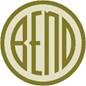 Neighborhood Association Road Show Inventory__	1 Pop-up tent__	1 folding table, 6 feet long (folds in half for storage)__	2 folding chairs__	2 sets of pop-up leg weights__	1 Neighborhood Associations map, mounted__	1 telescoping display easel__	1 red Neighborhood Association table cover with logo and wording__	1 Neighborhood Association banner__	1 set of 24 bungee cords in plastic container__	1 plastic storage tub with snap-on lid__	12 brochure stands__	1 box of 12 ink pens__	2 bags of candy, tootsie rolls & dum dum lollipops__	1 hand truck__	1 set table clamps__	Neighborhood Association brochures__	Membership applications__	1 covered crate on wheels